GRADSKO VIJEĆE 									PRIJEDLOGKLASA: …….URBROJ: ……Karlovac, …….Temeljem članka 72. Zakona o komunalnom gospodarstvu („Narodne novine“ br. 68/18, 110/18, 32/20) i članka 34. i 97. Statuta Grada Karlovca („Glasnik Grada Karlovca“ br. 9/21 – potpuni tekst) Gradsko vijeće Grada Karlovca na __ sjednici održanoj dana _______ 2022. godine, donosiPRVE IZMJENE I DOPUNE PROGRAMA ODRŽAVANJA KOMUNALNE INFRASTRUKTURE U 2022. GODINIČlanak 1.U Programu održavanja komunalne infrastrukture u 2022. godini mijenja se tablica u članku 4. i glasi:„„Članak 2.U Programu održavanja komunalne infrastrukture u 2022. godini mijenja se tablica u članku 6. i glasi:„„Članak 3.U Programu održavanja komunalne infrastrukture u 2022. godini mijenja se tablica u članku 9. i glasi:„„Članak 4.U Programu održavanja komunalne infrastrukture u 2022. godini mijenja se stavak 2. u članku 12. i glasi:„Prihodi po kojima su raspoređena sredstva ostvareni su u sljedećim iznosima:komunalna naknada   36.970.000,00 knopći prihodi i primici proračuna   1.010.000,00 knpomoć od ostalih subjekata unutar općeg proračuna   3.700.000,00 knpomoć iz državnog proračuna   350.000,00 knV.P. iz prošle godine   671.526,00 kn.“Članak 5.U ostalom dijelu Program ostaje nepromijenjen.Članak 6.Ove izmjene i dopune Programa objavit će se u „Glasniku Grada Karlovca“.           PREDSJEDNIK     GRADSKOG VIJEĆA GRADA KARLOVCA               Marin Svetić, dipl.ing.šumarstva, v.r.DOSTAVITI:Ured gradonačelnika, ovdjeUpravni odjel za proračun i financije, ovdjeUpravni odjel za komunalno gospodarstvo, ovdje x2Predsjednik Gradskog vijeća, ovdjeDokumentacijaGGKPismohranaO B R A Z L O Ž E NJ E 	Prikazane izmjene Programa održavanja komunalne infrastrukture u 2022. godini odnose se na povećanje sredstava za: javnu rasvjetu – energiju i održavanje, održavanje nerazvrstanih cesta i redarstvo, i to iz sredstava viška prihoda iz prethodne godine 671.526,00 kn i iz općih prihoda i primitaka 100.000,00 kn.	Molim Gradsko vijeće da razmotri i usvoji predložene izmjene i dopune Programa održavanja komunalne infrastrukture za 2022. godinu.Karlovac, 27.04.2022. godine									      P R O Č E L N I K									Dario Greb, dipl.ing.prom.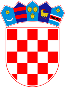 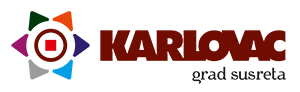 REPUBLIKA HRVATSKAKARLOVAČKA ŽUPANIJAREPUBLIKA HRVATSKAKARLOVAČKA ŽUPANIJA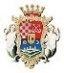 GRAD KARLOVACRashodi:6.528.676,00Energija – javna rasvjeta 5.528.676,00Usluge tekućeg i investicijskog održavanja – javne rasvjete1.000.000,00Izvor financiranja:6.528.676,00Komunalna naknada6.200.000,00,00V.P. iz prethodne godine – komunalna naknada328.676,00Rashodi:15.542.850,00Usluge tekućeg i investicijskog održavanja - signalizacija1.500.000,00Usluge tekućeg i investicijskog održavanja nerazvrstanih cesta13.600.000,00Naknada za uređenje voda100.000,00Rashodi za usluge342.850,00Izvor financiranja:15.542.850,00Komunalna naknada11.500.000,00Pomoći od ostalih subjekata unutar općeg proračuna3.700.000,00V.P. iz prošle godine – pomoći od ostalih subjekata342.850,00Rashodi:350.000,00Rashodi za usluge komunalnog redarstva350.000,00Izvor financiranja:350.000,00Opći prihodi i primici proračuna350.000,00